Publicado en Barcelona el 24/07/2019 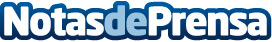 Wayra y Nauta Capital invierten en Abiquo para potenciar la oferta multicloud de TelefónicaAbiquo ya está colaborando con Telefónica para el despliegue de un portal único, que ayudará a sus clientes a reducir la complejidad de la gestión multicloud, reduciendo las barreras en el gobierno, despliegue, control y  operación de las cargas de trabajo en las nubes públicas e híbridasDatos de contacto:Ana Navarrina91 411 58 68 Nota de prensa publicada en: https://www.notasdeprensa.es/wayra-y-nauta-capital-invierten-en-abiquo-para Categorias: Nacional Finanzas Telecomunicaciones Marketing Hardware Emprendedores E-Commerce Software http://www.notasdeprensa.es